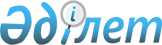 Об утверждении государственного образовательного заказа на дошкольное воспитание и обучение, размера родительской платы на 2019 годПостановление акимата Жаксынского района Акмолинской области от 26 февраля 2019 года № а-0/38. Зарегистрировано Департаментом юстиции Акмолинской области 1 марта 2019 года № 7085
      Примечание РЦПИ.

      В тексте документа сохранена пунктуация и орфография оригинала.
      В соответствии с Законом Республики Казахстан от 23 января 2001 года "О местном государственном управлении и самоуправлении в Республике Казахстан", подпунктом 8-1) пункта 4 статьи 6 Закона Республики Казахстана от 27 июля 2007 года "Об образовании", акимат Жаксынского района ПОСТАНОВЛЯЕТ:
      1. Утвердить прилагаемый государственный образовательный заказ на дошкольное воспитание и обучение, размера родительской платы на 2019 год.
      2. Контроль за исполнением настоящего постановления возложить на заместителя акима района Л. Сейдахметову.
      3. Настоящее постановление вступает в силу со дня государственной регистрации в Департаменте юстиции Акмолинской области, вводится в действие со дня официального опубликования и распространяется на правоотношения, возникшие с 1 января 2019 года. Государственный образовательный заказ на дошкольное воспитание и обучение, размер родительской платы на 2019 год
					© 2012. РГП на ПХВ «Институт законодательства и правовой информации Республики Казахстан» Министерства юстиции Республики Казахстан
				
      Аким района

Б.Малгаждаров
Утвержден
постановлением акимата
Жаксынского района
от 26 февраля 2019 года
№ а-0/38
№
Вид дошкольной организации образования
Количество воспитанников организаций дошкольного воспитания и обучения
Количество воспитанников организаций дошкольного воспитания и обучения
Средняя стоимость расходов на одного воспитанника в месяц (в тенге)
Средняя стоимость расходов на одного воспитанника в месяц (в тенге)
Размер родительской платы в дошкольных организациях образования в месяц (в тенге)
Размер родительской платы в дошкольных организациях образования в месяц (в тенге)
№
Вид дошкольной организации образования
государственный
частный
государственный
частный
государственный
частный
1
Детский сад
205
0
23870,0
0
10623,0
0
2
Мини-центр с полным днем пребывания при школе
100
0
19727,0
0
10623,0
0
3
Мини-центр с неполным днем пребывания при школе
140
0
9864,0
0
0
0